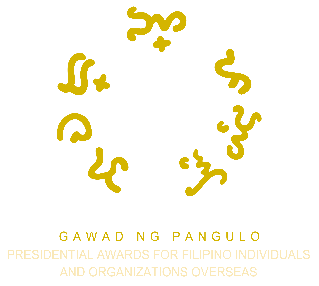 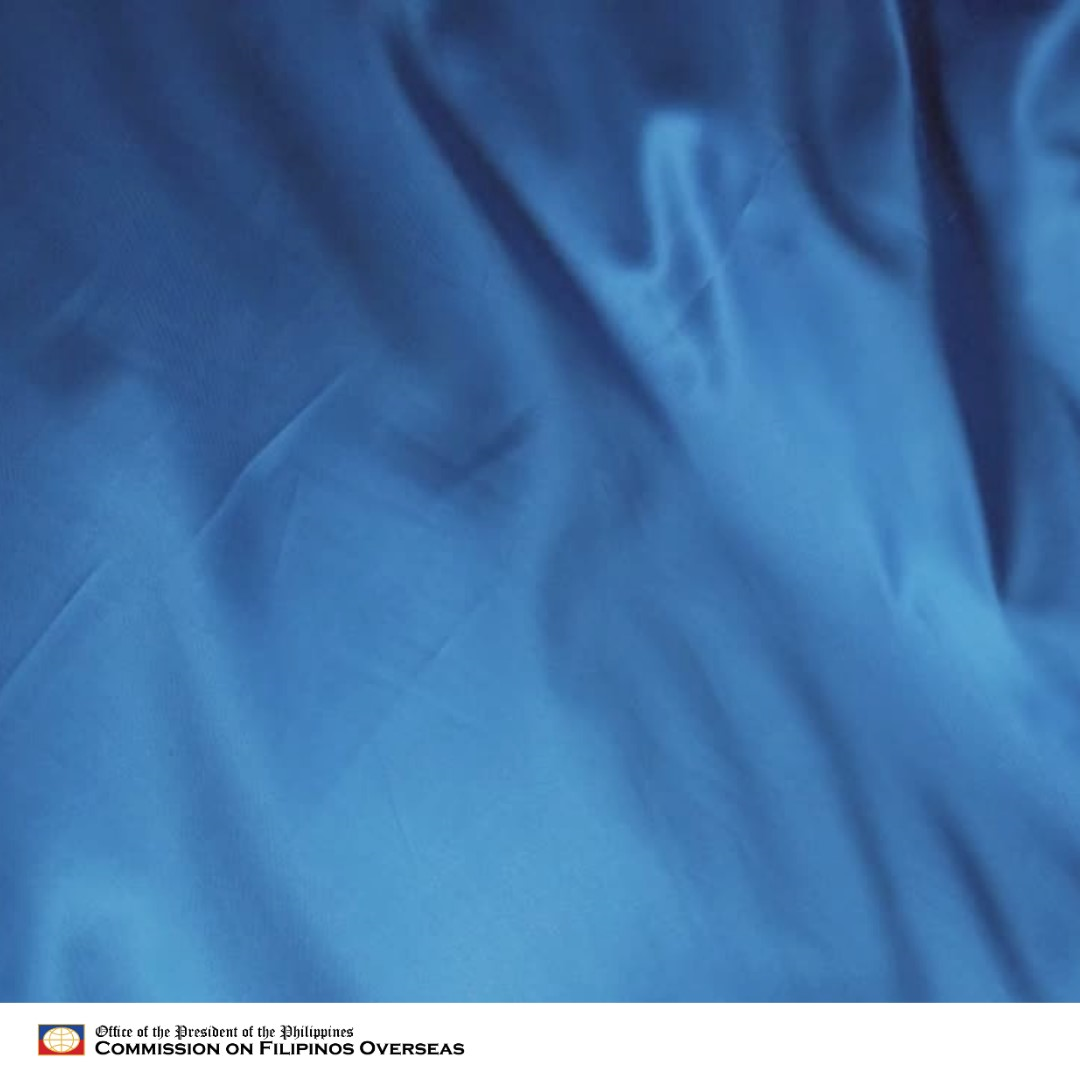 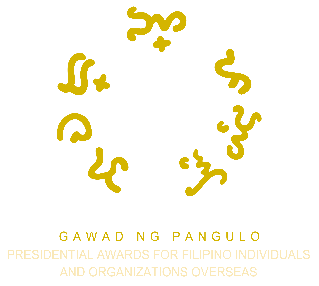 Instructions. Please type or write the required information. Use additional sheets as necessary. Do not leave any entries blank (indicate N/A if not applicable). Misrepresentation or falsification of information stated in the nomination form or in any of the supporting documents submitted will result in automatic disqualification.1. INITIAL NOMINATION CATEGORY2. FINAL NOMINATION CATEGORY (for the Awards Secretariat only)2. FINAL NOMINATION CATEGORY (for the Awards Secretariat only) Banaag Kaanib ng Bayan Lingkod sa Kapwa Pilipino Pamana ng Pilipino Banaag Kaanib ng Bayan Lingkod sa Kapwa Pilipino  Pamana ng Pilipino Banaag Kaanib ng Bayan Lingkod sa Kapwa Pilipino  Pamana ng Pilipino3. CHECKLIST OF REQUIRED ATTACHMENTS AND SUPPORTING DOCUMENTS3. CHECKLIST OF REQUIRED ATTACHMENTS AND SUPPORTING DOCUMENTS3. CHECKLIST OF REQUIRED ATTACHMENTS AND SUPPORTING DOCUMENTS Photo (formal close-up or portrait shot) Introductory Video (max. of 3 minutes) Supporting Documents for Educational Achievements Supporting Documents for Work/Professional History Supporting Documents for Accomplishments and Contributions Copy of Certificates and Awards Received Photo (formal close-up or portrait shot) Introductory Video (max. of 3 minutes) Supporting Documents for Educational Achievements Supporting Documents for Work/Professional History Supporting Documents for Accomplishments and Contributions Copy of Certificates and Awards Received Testimonials (at least 3) Additional Documentation (if applicable) Board Resolution (if applicable) Signed Endorsement Form (to be accomplished by the Philippine Foreign Service Post) Signed Certificate of No Derogatory Records USB Flash Drive4. INFORMATION ABOUT THE NOMINEEPlease attach a formal close-up or portrait photo.4. INFORMATION ABOUT THE NOMINEEPlease attach a formal close-up or portrait photo.4. INFORMATION ABOUT THE NOMINEEPlease attach a formal close-up or portrait photo.TitleGiven NameGiven NameMiddle NameMiddle NameMiddle NameMiddle NameMiddle NameFamily NameFamily NameFamily NameFamily NameSuffixCurrent AddressCurrent AddressCurrent AddressCurrent AddressCurrent AddressCurrent AddressCurrent AddressCurrent AddressCurrent AddressCurrent AddressCurrent AddressCurrent AddressCurrent AddressHouse/Bldg. NumberHouse/Bldg. NumberStreet/VillageStreet/VillageStreet/VillageCity/TownCity/TownProvince/StateProvince/StateProvince/StateProvince/StateCountryCountryContact InformationContact InformationContact InformationContact InformationContact InformationContact InformationContact InformationContact InformationContact InformationContact InformationContact InformationContact InformationContact InformationTelephone No. Telephone No. Telephone No. Telephone No. Telephone No. Telephone No. Mobile No. (include country and area codes)Mobile No. (include country and area codes)Mobile No. (include country and area codes)Mobile No. (include country and area codes)Mobile No. (include country and area codes)Mobile No. (include country and area codes)Mobile No. (include country and area codes)Email AddressEmail AddressEmail AddressEmail AddressEmail AddressEmail AddressLink to Social Media Accounts (e.g., Facebook, etc.)Link to Social Media Accounts (e.g., Facebook, etc.)Link to Social Media Accounts (e.g., Facebook, etc.)Link to Social Media Accounts (e.g., Facebook, etc.)Link to Social Media Accounts (e.g., Facebook, etc.)Link to Social Media Accounts (e.g., Facebook, etc.)Link to Social Media Accounts (e.g., Facebook, etc.)Date of Birth (mm-dd-yyyy)Date of Birth (mm-dd-yyyy)Date of Birth (mm-dd-yyyy)Place of Birth Place of Birth Place of Birth Place of Birth Place of Birth Place of Birth Hometown in the Philippines(if different from Place of Birth)Hometown in the Philippines(if different from Place of Birth)Hometown in the Philippines(if different from Place of Birth)Hometown in the Philippines(if different from Place of Birth)(City, Province, Country)(City, Province, Country)(City, Province, Country)(City, Province, Country)(City, Province, Country)(City, Province, Country)(City, Province)(City, Province)(City, Province)(City, Province)Citizenship (Please indicate if dual.)Citizenship (Please indicate if dual.)Citizenship (Please indicate if dual.)Citizenship (Please indicate if dual.)Civil StatusCivil StatusCivil StatusCivil StatusCivil StatusCivil StatusSexSexSex Female Male Female Male Female Male5. EDUCATIONAL BACKGROUNDPlease arrange chronologically (starting with the latest) and attach supporting documents. Use additional sheets as necessary.5. EDUCATIONAL BACKGROUNDPlease arrange chronologically (starting with the latest) and attach supporting documents. Use additional sheets as necessary.5. EDUCATIONAL BACKGROUNDPlease arrange chronologically (starting with the latest) and attach supporting documents. Use additional sheets as necessary.5. EDUCATIONAL BACKGROUNDPlease arrange chronologically (starting with the latest) and attach supporting documents. Use additional sheets as necessary.5. EDUCATIONAL BACKGROUNDPlease arrange chronologically (starting with the latest) and attach supporting documents. Use additional sheets as necessary.5. EDUCATIONAL BACKGROUNDPlease arrange chronologically (starting with the latest) and attach supporting documents. Use additional sheets as necessary.5. EDUCATIONAL BACKGROUNDPlease arrange chronologically (starting with the latest) and attach supporting documents. Use additional sheets as necessary.5. EDUCATIONAL BACKGROUNDPlease arrange chronologically (starting with the latest) and attach supporting documents. Use additional sheets as necessary.5. EDUCATIONAL BACKGROUNDPlease arrange chronologically (starting with the latest) and attach supporting documents. Use additional sheets as necessary.5. EDUCATIONAL BACKGROUNDPlease arrange chronologically (starting with the latest) and attach supporting documents. Use additional sheets as necessary.Course/Degree/ProgramSchool/College/UniversitySchool/College/UniversitySchool/College/UniversitySchool/College/UniversityYearYearAcademic Honors/AwardsAcademic Honors/AwardsAcademic Honors/Awards6. SUMMARY OF PROFESSIONAL/WORK HISTORYPlease arrange chronologically (starting with the latest) and attach supporting documents. Use additional sheets as necessary.6. SUMMARY OF PROFESSIONAL/WORK HISTORYPlease arrange chronologically (starting with the latest) and attach supporting documents. Use additional sheets as necessary.6. SUMMARY OF PROFESSIONAL/WORK HISTORYPlease arrange chronologically (starting with the latest) and attach supporting documents. Use additional sheets as necessary.6. SUMMARY OF PROFESSIONAL/WORK HISTORYPlease arrange chronologically (starting with the latest) and attach supporting documents. Use additional sheets as necessary.6. SUMMARY OF PROFESSIONAL/WORK HISTORYPlease arrange chronologically (starting with the latest) and attach supporting documents. Use additional sheets as necessary.6. SUMMARY OF PROFESSIONAL/WORK HISTORYPlease arrange chronologically (starting with the latest) and attach supporting documents. Use additional sheets as necessary.6. SUMMARY OF PROFESSIONAL/WORK HISTORYPlease arrange chronologically (starting with the latest) and attach supporting documents. Use additional sheets as necessary.6. SUMMARY OF PROFESSIONAL/WORK HISTORYPlease arrange chronologically (starting with the latest) and attach supporting documents. Use additional sheets as necessary.6. SUMMARY OF PROFESSIONAL/WORK HISTORYPlease arrange chronologically (starting with the latest) and attach supporting documents. Use additional sheets as necessary.6. SUMMARY OF PROFESSIONAL/WORK HISTORYPlease arrange chronologically (starting with the latest) and attach supporting documents. Use additional sheets as necessary.Designation/PositionOffice/Company/OrganizationOffice/Company/OrganizationOffice/Company/OrganizationBrief Description of Functions and ResponsibilitiesBrief Description of Functions and ResponsibilitiesBrief Description of Functions and ResponsibilitiesBrief Description of Functions and ResponsibilitiesBrief Description of Functions and ResponsibilitiesYears of Service7. SUMMARY OF ACCOMPLISHMENTS AND CONTRIBUTIONS Please arrange chronologically (starting with the latest) and attach supporting documents. Use additional sheets as necessary.7. SUMMARY OF ACCOMPLISHMENTS AND CONTRIBUTIONS Please arrange chronologically (starting with the latest) and attach supporting documents. Use additional sheets as necessary.7. SUMMARY OF ACCOMPLISHMENTS AND CONTRIBUTIONS Please arrange chronologically (starting with the latest) and attach supporting documents. Use additional sheets as necessary.7. SUMMARY OF ACCOMPLISHMENTS AND CONTRIBUTIONS Please arrange chronologically (starting with the latest) and attach supporting documents. Use additional sheets as necessary.7. SUMMARY OF ACCOMPLISHMENTS AND CONTRIBUTIONS Please arrange chronologically (starting with the latest) and attach supporting documents. Use additional sheets as necessary.7. SUMMARY OF ACCOMPLISHMENTS AND CONTRIBUTIONS Please arrange chronologically (starting with the latest) and attach supporting documents. Use additional sheets as necessary.7. SUMMARY OF ACCOMPLISHMENTS AND CONTRIBUTIONS Please arrange chronologically (starting with the latest) and attach supporting documents. Use additional sheets as necessary.7. SUMMARY OF ACCOMPLISHMENTS AND CONTRIBUTIONS Please arrange chronologically (starting with the latest) and attach supporting documents. Use additional sheets as necessary.7. SUMMARY OF ACCOMPLISHMENTS AND CONTRIBUTIONS Please arrange chronologically (starting with the latest) and attach supporting documents. Use additional sheets as necessary.7. SUMMARY OF ACCOMPLISHMENTS AND CONTRIBUTIONS Please arrange chronologically (starting with the latest) and attach supporting documents. Use additional sheets as necessary.8. AWARDS/CITATIONS/HONORSPlease arrange chronologically and enclose copies of citations, certifications, and other supporting documents. Use additional sheets as necessary.8. AWARDS/CITATIONS/HONORSPlease arrange chronologically and enclose copies of citations, certifications, and other supporting documents. Use additional sheets as necessary.8. AWARDS/CITATIONS/HONORSPlease arrange chronologically and enclose copies of citations, certifications, and other supporting documents. Use additional sheets as necessary.8. AWARDS/CITATIONS/HONORSPlease arrange chronologically and enclose copies of citations, certifications, and other supporting documents. Use additional sheets as necessary.8. AWARDS/CITATIONS/HONORSPlease arrange chronologically and enclose copies of citations, certifications, and other supporting documents. Use additional sheets as necessary.8. AWARDS/CITATIONS/HONORSPlease arrange chronologically and enclose copies of citations, certifications, and other supporting documents. Use additional sheets as necessary.8. AWARDS/CITATIONS/HONORSPlease arrange chronologically and enclose copies of citations, certifications, and other supporting documents. Use additional sheets as necessary.8. AWARDS/CITATIONS/HONORSPlease arrange chronologically and enclose copies of citations, certifications, and other supporting documents. Use additional sheets as necessary.8. AWARDS/CITATIONS/HONORSPlease arrange chronologically and enclose copies of citations, certifications, and other supporting documents. Use additional sheets as necessary.8. AWARDS/CITATIONS/HONORSPlease arrange chronologically and enclose copies of citations, certifications, and other supporting documents. Use additional sheets as necessary.Awards/Honors/CitationsAwards/Honors/CitationsConferred byConferred byConferred byConferred byWhenWhenWhenWhen9. TESTIMONIALSPlease list and submit testimonials from at least three (3) competent persons or beneficiaries. Additional testimonials and references may be included. Use additional sheets as necessary.9. TESTIMONIALSPlease list and submit testimonials from at least three (3) competent persons or beneficiaries. Additional testimonials and references may be included. Use additional sheets as necessary.9. TESTIMONIALSPlease list and submit testimonials from at least three (3) competent persons or beneficiaries. Additional testimonials and references may be included. Use additional sheets as necessary.9. TESTIMONIALSPlease list and submit testimonials from at least three (3) competent persons or beneficiaries. Additional testimonials and references may be included. Use additional sheets as necessary.9. TESTIMONIALSPlease list and submit testimonials from at least three (3) competent persons or beneficiaries. Additional testimonials and references may be included. Use additional sheets as necessary.9. TESTIMONIALSPlease list and submit testimonials from at least three (3) competent persons or beneficiaries. Additional testimonials and references may be included. Use additional sheets as necessary.9. TESTIMONIALSPlease list and submit testimonials from at least three (3) competent persons or beneficiaries. Additional testimonials and references may be included. Use additional sheets as necessary.9. TESTIMONIALSPlease list and submit testimonials from at least three (3) competent persons or beneficiaries. Additional testimonials and references may be included. Use additional sheets as necessary.9. TESTIMONIALSPlease list and submit testimonials from at least three (3) competent persons or beneficiaries. Additional testimonials and references may be included. Use additional sheets as necessary.9. TESTIMONIALSPlease list and submit testimonials from at least three (3) competent persons or beneficiaries. Additional testimonials and references may be included. Use additional sheets as necessary.Reference/BeneficiaryProfession/DesignationProfession/DesignationAddressAddressAddressAddressAddressTel./Mobile No./E-mailTel./Mobile No./E-mail10. OTHER RELEVANT INFORMATIONPlease include information other than those mentioned above that may support the nomination, such as research papers, publications, news or feature articles, other professional/personal affiliations, or additional photographs. Use additional sheets as necessary.10. OTHER RELEVANT INFORMATIONPlease include information other than those mentioned above that may support the nomination, such as research papers, publications, news or feature articles, other professional/personal affiliations, or additional photographs. Use additional sheets as necessary.10. OTHER RELEVANT INFORMATIONPlease include information other than those mentioned above that may support the nomination, such as research papers, publications, news or feature articles, other professional/personal affiliations, or additional photographs. Use additional sheets as necessary.10. OTHER RELEVANT INFORMATIONPlease include information other than those mentioned above that may support the nomination, such as research papers, publications, news or feature articles, other professional/personal affiliations, or additional photographs. Use additional sheets as necessary.10. OTHER RELEVANT INFORMATIONPlease include information other than those mentioned above that may support the nomination, such as research papers, publications, news or feature articles, other professional/personal affiliations, or additional photographs. Use additional sheets as necessary.10. OTHER RELEVANT INFORMATIONPlease include information other than those mentioned above that may support the nomination, such as research papers, publications, news or feature articles, other professional/personal affiliations, or additional photographs. Use additional sheets as necessary.10. OTHER RELEVANT INFORMATIONPlease include information other than those mentioned above that may support the nomination, such as research papers, publications, news or feature articles, other professional/personal affiliations, or additional photographs. Use additional sheets as necessary.10. OTHER RELEVANT INFORMATIONPlease include information other than those mentioned above that may support the nomination, such as research papers, publications, news or feature articles, other professional/personal affiliations, or additional photographs. Use additional sheets as necessary.10. OTHER RELEVANT INFORMATIONPlease include information other than those mentioned above that may support the nomination, such as research papers, publications, news or feature articles, other professional/personal affiliations, or additional photographs. Use additional sheets as necessary.10. OTHER RELEVANT INFORMATIONPlease include information other than those mentioned above that may support the nomination, such as research papers, publications, news or feature articles, other professional/personal affiliations, or additional photographs. Use additional sheets as necessary.11. NOMINATING PARTY11. NOMINATING PARTY11. NOMINATING PARTY11. NOMINATING PARTY11. NOMINATING PARTY11. NOMINATING PARTY11. NOMINATING PARTY11. NOMINATING PARTY11. NOMINATING PARTY11. NOMINATING PARTYTitleGiven NameGiven NameMiddle NameMiddle NameMiddle NameMiddle NameFamily NameFamily NameSuffixCurrent AddressCurrent AddressCurrent AddressCurrent AddressCurrent AddressCurrent AddressCurrent AddressCurrent AddressCurrent AddressCurrent AddressHouse/Bldg. NumberHouse/Bldg. NumberStreet/VillageStreet/VillageCity/TownCity/TownProvince/StateProvince/StateCountryCountryTelephone No. Telephone No. Telephone No. Telephone No. Telephone No. Mobile No. (include country and area code)Mobile No. (include country and area code)Mobile No. (include country and area code)Mobile No. (include country and area code)Mobile No. (include country and area code)Email AddressEmail AddressEmail AddressEmail AddressEmail AddressSignature of the Nominating PartySignature of the Nominating PartySignature of the Nominating PartySignature of the Nominating PartySignature of the Nominating PartyIMPORTANT REMINDERSIn providing your personal data and the above information, you agree that your data may be used and processed by the CFO in accordance with the Philippine Data Privacy Act of 2012, its implementing rules and regulations, and the CFO Data Privacy Policy.All documents attached to this form must be written or translated into English or Filipino. All documents shall be treated with utmost confidentiality and shall become the property of the Commission on Filipinos Overseas (CFO) and will not be returned. Please do not submit original documents that are of value, whether commercial or personal.Failure to submit the required documents may be a cause for disqualification from the awards. The hard copy of the endorsed nomination and relevant supporting documents must be submitted no later than 30 May 2024 (Philippine time) to the:PAFIOO SECRETARIATc/o: Policy, Planning, and Research DivisionCommission on Filipinos Overseas21st Floor The Upper Class Tower, Quezon Avenue corner Scout Reyes Street, Brgy. Paligsahan, Diliman, Quezon City, 1103 Metro Manila, Philippines  For more information on the nomination process, visit www.presidentialawards.cfo.gov.ph. For inquiries, contact the PAFIOO Secretariat through email at pafioo@cfo.gov.ph. Follow the PAFIOO Facebook page for the latest news and announcements.